БОЙОРОК                                  		    РАСПОРЯЖЕНИЕРаспоряжение главы городского округа-председателя Совета городского округа город Стерлитамак Республики Башкортостан06 ноября 2013г. №17-2013О публичных слушаниях по проектампланировки территории, проектам межевания территории, предоставления разрешения на условно разрешенный вид использования земельного участка или объекта капитального строительства и предоставления разрешения на отклонение от предельных параметров разрешенного строительства, реконструкции объектов капитального строительства городского округа город Стерлитамак Республики БашкортостанВ соответствии со статьями 39, 40, 46 Градостроительного кодекса Российской Федерации, с п.7.1 главы 7 Правил землепользования и застройки городского округа город Стерлитамак Республики Башкортостан, решением Совета городского округа город Стерлитамак Республики Башкортостан «О порядке организации и проведения публичных слушаний» № 8/7з от 10 марта 2006 года, решением Совета городского округа город Стерлитамак Республики Башкортостан  «О создании, утверждении состава и порядка работы комиссии по проведению публичных слушаний по проектам муниципальных правовых актов в сфере градостроительной деятельности на территории городского округа город Стерлитамак Республики Башкортостан» № 2-4/22з от 21 апреля 2009 года, в целях соблюдения прав человека на благоприятные условия жизнедеятельности, прав и законных интересов правообладателей земельного участка и объекта капитального строительства:1. Назначить публичные слушания:1.1. по проектам планировки территории и проектам межевания территории:1.1.1. в границах улиц Ашкадарская, Фрунзе, между участками №34б по улице Ашкадарская и №32 по улице Фрунзе, с целью размещения индивидуальных жилых домов;1.1.2. ул.7-е Ноября, д. 127; ул. Халтурина, д.183; ул. Карла Маркса, д.168; ул. Карла Маркса, д.72; ул. 23 Мая, д.105; ул. Набережная, д. 26а; ул. Комсомольская, д. 28а; ул. Карла Маркса, д.108; ул. Комсомольская, д.19, ул. Карла Маркса, д.119; ул. Халтурина, д.52; ул.Осипенко, 1, ул.Космодемьянская,1а, на месте снесенных аварийных домов. 1.1.3.  по Пр.Октября, с целью размещения линейных объектов к существующему зданию, расположенному по Пр.Октября, 12А.1.2. о предоставлении разрешения на отклонение от предельных параметров разрешенного строительства, реконструкции объектов капитального строительства:1.2.1. по Проспекту Октября д.12А между домами №10 и №6, с кадастровым номером 02:56:050202:92, с целью строительства и обслуживания центра бытового обслуживания и торговли;1.2.2. по ул. 7 Ноября у жилого дома №94, с целью строительства магазина;1.2.3.  по ул.Харьковская, д.2в, с кадастровым номером 02:56:050303:3, с целью размещения станции технического обслуживания.1.2.4. по ул. Карла Маркса, д.25, с кадастровым номером 02:56:060404:177, с целью строительства и обслуживания административно – управленческого объекта.1.3. о предоставлении разрешения на условно разрешенный вид использования земельного участка:1.3.1. по ул. Карла Маркса, д.25, с кадастровым номером 02:56:060404:177, с целью строительства и обслуживания административно – управленческого объекта.1.3.2. по ул.Набережная, д.3, с кадастровым номером 02:56:060402:58,  для строительства многоквартирных жилых домов;1.3.3. по ул.Садовая, у жилого дома №15 с кадастровым номером 02:56:030203:55, с целью строительства индивидуального жилого дома;2. Провести публичные слушания по проектам, указанным в пункте 1 настоящего распоряжения, по графику в соответствии с приложением.3. Установить, что письменные предложения жителей городского округа город Стерлитамак по проектам и объектам, указанных в пункте 1 настоящего распоряжения, направляются в Совет городского округа город Стерлитамак Республики Башкортостан (адрес: Проспект Октября, 32, ком. №209, в комиссию по проведению публичных слушаний) в течение десяти календарных дней со дня опубликования настоящего распоряжения.4. Организацию и проведение публичных слушаний по проектам, указанных в пункте 1 настоящего распоряжения, возложить на комиссию по проведению публичных слушаний в сфере градостроительной деятельности на территории городского округа город Стерлитамак Республики Башкортостан.5. Отделу архитектуры и градостроительства администрации городского округа город Стерлитамак  не позднее чем через пятнадцать дней со дня проведения публичных слушаний по проектам, указанным в пункте 1 настоящего распоряжения, направить главе администрации городского округа город Стерлитамак Республики Башкортостан подготовленную документацию по проектам планировки территории и проектам межевания территории, протокол публичных слушаний по проектам планировки территории и проектам  межевания территории городского округа города Стерлитамак Республики Башкортостан и заключение о результатах публичных слушаний.6. Комиссии по проведению публичных слушаний опубликовать заключение о результатах публичных слушаний, по проектам, указанным в пункте 1 настоящего распоряжения, в газете «Стерлитамакский рабочий» и разместить на официальном сайте администрации городского округа в сети Интернет (www.sterlitamakadm.ru) в сроки: -по проектам планировки и межевания территории не ранее одного месяца и не более трех месяцев со дня оповещения жителей о времени и месте проведения публичных слушаний; -по  вопросам предоставления разрешения на условно разрешенный вид использования земельного участка или объекта капитального строительства и предоставления разрешения на отклонение от предельных параметров разрешенного строительства, реконструкции объектов капитального строительства не позднее одного месяца со дня оповещения жителей о времени и месте проведения публичных слушаний.7. Опубликовать настоящее распоряжение в газете «Стерлитамакский рабочий» в течение 5 дней со дня его принятия.8. Исполнение данного распоряжения возложить  на первого заместителя главы администрации по развитию и строительству городского округа город Стерлитамак (по согласованию).Глава городского округа-председатель Совета городского округа город Стерлитамак Республики Башкортостан                                               Ю.И.НикифоровПриложение к распоряжению главыгородского округа-председателясовета городского округагород Стерлитамак Республики Башкортостанот 06.11.2013 г. № 17-2013График проведения публичных слушаний по проектампланировки территории, проектам межевания территории, предоставления разрешения на условно разрешенный вид использования земельного участка и предоставления  разрешения на отклонение от предельных параметров разрешенного строительства, реконструкции объектов капитального строительства городского округа город Стерлитамак Республики Башкортостан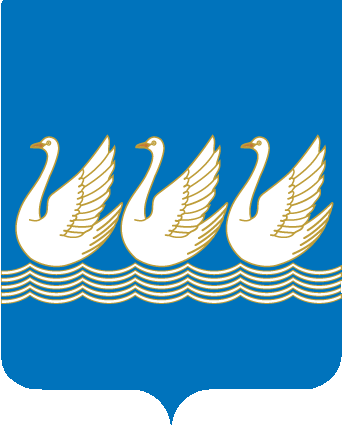 Башkортостан РеспубликаhыСтeрлетамаk kалаhыkала округыСоветы453100, Стeрлетамаk, Октябрь проспекты, 32тел. 24-16-25, факс 24-15-74Республика БашкортостанСОВЕТгородского округагород Стерлитамак453100, Стерлитамак, проспект Октября, 32тел. 24-16-25, факс 24-15-74Наименование Место и время ознакомления с демонстрационными материаламиМесто и время проведения  публичных слушанийПроект планировки территории и проект межевания территории в границах улиц Ашкадарская, Фрунзе, между участками №34б по улице Ашкадарская и №32 по улице Фрунзе, с целью размещения индивидуальных жилых домов.ул. Худайбердина,  78, 4 этаж, отдел архитектуры и градостроительства с 08.11.2013г. по 17.11.2013 г. с 9.00 до 17.30 в рабочие дни или на сайте www.arhistr.ruАдминистрация городского округа город Стерлитамак Республики Башкортостан, Пр. Октября, 32, каб. № 401,19.11.2013 года в 14-15 ч.Проект планировки территории и проект межевания территории ул.7-е Ноября, д. 127; ул. Халтурина, д.183; ул. Карла Маркса, д.168; ул. Карла Маркса, д.72; ул. 23 Мая, д.105; ул. Набережная, д. 26а; ул. Комсомольская, д. 28а; ул. Карла Маркса, д.108; ул. Комсомольская, д.19, ул. Карла Маркса, д.119; ул. Халтурина, д.52; ул.Осипенко, 1, ул.Космодемьянская,1а, на месте снесенных аварийных домов. ул. Худайбердина,  78, 4 этаж, отдел архитектуры и градостроительства с 08.11.2013г. по 17.11.2013 г. с 9.00 до 17.30 в рабочие дни или на сайте www.arhistr.ruАдминистрация городского округа город Стерлитамак Республики Башкортостан, Пр. Октября, 32, каб. № 401,19.11.2013 года в 14-35 ч.Проект планировки территории и проект межевания территории по Пр.Октября, с целью размещения линейных объектов к существующему зданию, расположенному по Пр.Октября, 12А.ул. Худайбердина,  78, 4 этаж, отдел архитектуры и градостроительства с 08.11.2013г. по 17.11.2013 г. с 9.00 до 17.30 в рабочие дни или на сайте www.arhistr.ruАдминистрация городского округа город Стерлитамак Республики Башкортостан, Пр. Октября, 32, каб. № 401,19.11.2013года в 15-10.Вопрос предоставления разрешения на отклонение от предельных параметров разрешенного строительства, реконструкции объектов капитального строительства по Проспекту Октября д.12А между домами №10 и №6, с кадастровым номером 02:56:050202:92, с целью строительства и обслуживания центра бытового обслуживания и торговли.ул. Худайбердина,  78, 4 этаж, отдел архитектуры и градостроительства с 08.11.2013г. по 17.11.2013 г. с 9.00 до 17.30 в рабочие дни или на сайте www.arhistr.ruАдминистрация городского округа город Стерлитамак Республики Башкортостан, Пр. Октября, 32, каб. № 401,19.11.2013года в 15-25 ч.Вопрос предоставления разрешения на отклонение от предельных параметров разрешенного строительства, реконструкции объектов капитального строительства по ул. 7 Ноября у жилого дома №94, с целью строительства магазина.ул. Худайбердина,  78, 4 этаж, отдел архитектуры и градостроительства с 08.11.2013г. по 17.11.2013 г. с 9.00 до 17.30 в рабочие дни или на сайте www.arhistr.ruАдминистрация городского округа город Стерлитамак Республики Башкортостан, Пр. Октября, 32, каб. № 401,19.11.2013года в 15-40. Вопрос предоставления разрешения на отклонение от предельных параметров разрешенного строительства, реконструкции объектов капитального строительства по ул.Харьковская, д.2в, с кадастровым номером 02:56:050303:3, с целью размещения станции технического обслуживания.ул. Худайбердина,  78, 4 этаж, отдел архитектуры и градостроительства с 08.11.2013г. по 17.11.2013 г. с 9.00 до 17.30 в рабочие дни или на сайте www.arhistr.ruАдминистрация городского округа город Стерлитамак Республики Башкортостан, Пр. Октября, 32, каб. № 401,19.11.2013 года в 15-55 чВопрос предоставления разрешения на отклонение от предельных параметров разрешенного строительства, реконструкции объектов капитального строительства и вопрос предоставления разрешения на условно разрешенный вид использования земельного участка по ул. Карла Маркса, д.25, с кадастровым номером 02:56:060404:177, с целью строительства и обслуживания административно – управленческого объекта. ул. Худайбердина,  78, 4 этаж, отдел архитектуры и градостроительства с 08.11.2013г. по 17.11.2013 г. с 9.00 до 17.30 в рабочие дни или на сайте www.arhistr.ruАдминистрация городского округа город Стерлитамак Республики Башкортостан, Пр. Октября, 32, каб. № 401,19.11.2013года в 16-10 чВопрос о предоставлении разрешения на условно разрешенный вид использования земельного участка по ул.Набережная, д.3, с кадастровым номером 02:56:060402:58,  для строительства многоквартирных жилых домов.ул. Худайбердина,  78, 4 этаж, отдел архитектуры и градостроительства с 08.11.2013г. по 17.11.2013 г. с 9.00 до 17.30 в рабочие дни или на сайте www.arhistr.ruАдминистрация городского округа город Стерлитамак Республики Башкортостан, Пр. Октября, 32, каб. № 401,19.11.2013года в 16-30 чВопрос о предоставлении разрешения на условно разрешенный вид использования земельного участка по ул.Садовая, у жилого дома №15 с кадастровым номером 02:56:030203:55, с целью строительства индивидуального жилого дома.ул. Худайбердина,  78, 4 этаж, отдел архитектуры и градостроительства с 08.11.2013г. по 17.11.2013 г. с 9.00 до 17.30 в рабочие дни или на сайте www.arhistr.ruАдминистрация городского округа город Стерлитамак Республики Башкортостан, Пр. Октября, 32, каб. № 401,19.11.2013года в 16-50ч 